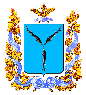 СОВЕТ НИКОЛАЕВСКОГО МУНИЦИПАЛЬНОГО ОБРАЗОВАНИЯ ИВАНТЕЕВСКОГО МУНИЦИПАЛЬНОГО РАЙОНА САРАТОВСКОЙ ОБЛАСТИДвенадцатое заседание четвертого созываР Е Ш Е Н И Е №9 17 мая 2017 года								 с. НиколаевкаОб утверждении отчета об исполнении  бюджета Николаевскогомуниципального образования за 2016 год          В соответствии со ст. 264 Бюджетного Кодекса  РФ и на  основании  ст. Устава Николаевского муниципального образования Совет Николаевского муниципального образования  РЕШИЛ:Утвердить отчет об исполнении бюджета  Николаевского муниципального образования  за 2016 год:      по доходам  в сумме 1124,8 тыс. руб., расходам в сумме 1273,0 тыс. руб.  и дефицитом  в сумме 148,2 тыс. руб.Утвердить следующие показатели по:доходам в бюджет муниципального образования за 2016 год по кодам классификации доходов бюджетов  согласно приложению 1 к настоящему решению;расходам  бюджета  по ведомственной структуре расходов  соответствующего  бюджета  согласно приложению 2 к настоящему решению;расходам бюджета по разделам и подразделам классификации расходов бюджета  согласно приложению 3  к настоящему решению;источником финансирования дефицита бюджета по кодам классификации  источников  финансирования дефицитов бюджетов согласно приложению 4  к настоящему решению. Настоящее решение опубликовать в информационном сборнике «Николаевский вестник».Решение вступает в силу с момента опубликования.Глава    Николаевского  муниципального  образования 					А.А. Демидов     Приложение №1  к решению Совета              Николаевского муниципального                                                                                             образования  от 17 мая 2017г  №10                                                                                    «Об утверждении отчета об исполнении бюджета Николаевского муниципальногообразования за 2016 год»ДОХОДЫ БЮДЖЕТА НИКОЛАЕВСКОГО  МУНИЦИПАЛЬНОГО ОБРАЗОВАНИЯ ИВАНТЕЕВСКОГО МУНИЦИПАЛЬНОГО РАЙОНА ЗА 2016 ГОДПО КОДАМ КЛАССИФИКАЦИИ ДОХОДОВ БЮДЖЕТА                                                                                                                                                         (тыс.рублей)Глава    Николаевского  муниципального  образования                                                                               А.А. Демидов                                     \Приложение № 2  к решению Совета              Николаевского муниципального                                                                                             образования  от 17 мая 2017г  №10                                                                                    «Об утверждении отчета об исполнении бюджета Николаевского муниципальногообразования за 2016 год»Расходы по ведомственной структуре расходов бюджета   Николаевского муниципального образования за 2016 год                                                                                                                                                    тыс. руб.Глава    Николаевского  муниципального  образования                                                                               А.А. Демидов                                     \                                                                                                 Приложение №3  к решению Совета              Николаевского муниципального                                                                                             образования  от 17 мая 2017г  №10                                                                                    «Об утверждении отчета об исполнении бюджета Николаевского муниципальногообразования за 2016 год»Расходы  бюджета Николаевского муниципального образования за 2016 год по разделам, подразделам классификации расходов бюджетов Российской Федерации                                                                                                                                                    тыс. руб.Глава    Николаевского  муниципального  образования                                                                               А.А. Демидов                                     Приложение №4  к решению Совета              Николаевского муниципальногообразования  от 17 мая 2017г  №10                                                                                    «Об утверждении отчета об исполнении бюджета Николаевского муниципальногообразования за 2016 год»Источники  финансированиядефицита бюджета  по кодам классификации источников финансирования дефицита бюджета Николаевского муниципального образования за 2016 год.                                                                                                                                 тыс. руб.                           Глава    Николаевского  муниципального  образования                                                                               А.А. Демидов                                     Наименование доходовКод бюджетной       
классификацииСумма123Доходы                             000 1 00 00000 00 0000 0001038,1Налог на доходы физических лиц     182 1 01 02000 01 0000 11048,0Налог на доходы физических лиц с доходов, источником которых является налоговый агент, за исключением доходов, в отношении которых исчисление и уплата налога осуществляются в соответствии со статьями 227, 2271 и 228 Налогового кодекса Российской Федерации182 1 01 02010 01 0000 11043,7Налог на доходы физических лиц с доходов,  полученных физическими лицами в соответствии со статьей 228 Налогового Кодекса Российской Федерации182 1 01 02030 01 0000 1104,3НАЛОГИ НА ИМУЩЕСТВО182 106 00000 00 0000 000969,7Налог на имущество физических лиц182 106 01030 00 0000 110130,6Земельный налог182 106 06000 00 0000 110839,1Земельный налог с организаций, обладающих земельным участком, расположенным в границах сельских  поселений182 106 06033 10 0000 1101,1Земельный налог с физических лиц, обладающих земельным участком, расположенным в границах сельских поселений182 106 06043 10 0000 110838,0Доходы от использования  имущества,
находящегося  в  государственной  и
муниципальной собственности        000 1 11 00000 00 0000 0001,8Доходы от сдачи в аренду имущества, находящегося в оперативном управлении органов управления поселений и созданных ими учреждений (за исключением имущества муниципальных бюджетных и автономных учреждений)311 111 05035 10 0000 1201,8Доходы от оказания платных услуг (работ)311 1 13 00000 00 0000 00018,6Доходы, поступающие в порядке возмещения расходов, понесенных в связи с эксплуатацией имущества311 1 13 02060 10 0000 13018,6Безвозмездные поступления от других бюджетов бюджетной системы РФ311 2 02 00000 00 0000 00086,7Дотация бюджетам поселений на выравнивание бюджетной обеспеченности поселений за счет субвенций из областного фонда компенсации311 2 02 01001 10 0001 15123,7Субвенции бюджетам поселений на осуществление первичного воинского учета на территориях ,где отсутствует военные комиссариаты311 2 02 03015 10 0000 15163,0ИТОГО1124,8НаименованиеРазделПодразделЦелевая статьяВид расходовСумма123456Администрация Николаевского муниципального образования Ивантеевского муниципального района Саратовской области3111273,0Общегосударственные вопросы311011141,4Функционирование высшего должностного  лица субъекта РФ и муниципального образования3110102106,5Выполнение функций органами местного самоуправления 31101029100000000106,5Обеспечение деятельности органов местного самоуправления31101029130000000106,5Расходы на обеспечение деятельности главы  муниципального образования31101029130002300106,5Расходы на выплату персоналу в целях обеспечения выполнения функций государственными (муниципальными) органами, казенными учреждениями, органами управления государственными внебюджетными фондами31101029130002300100106,5Расходы на выплату персоналу  государственных (муниципальных) органов31101029130002300120106,5Функционирование Правительства Российской Федерации, высших исполнительных органов государственной власти субъектов Российской Федерации, местных администраций 3110104821,7Выполнение функций органами местного самоуправления 31101049100000000719,7Обеспечение деятельности органов местного самоуправления31101049130000000719,7Расходы на обеспечение деятельности главы  местной администрации31101049130002100332,9Расходы на выплату персоналу в целях обеспечения выполнения функций государственными (муниципальными ) органами, казенными учреждениями , органами управления государственными внебюджетными фондами31101049130002100100332,9Расходы на выплату персоналу  государственных (муниципальных) органов31101049130002100120332,9Расходы на обеспечение функций центрального аппарата31101049130002200383,9Расходы на выплату персоналу в целях обеспечения выполнения функций государственными (муниципальными ) органами, казенными учреждениями , органами управления государственными внебюджетными фондами31101049130002200100228,9Расходы на выплату персоналу  государственных (муниципальных) органов31101049130002200120228,9Закупка товаров , работ и услуг для государственных (муниципальных) нужд31101049130002200200153,8Иные закупки товаров , работ и услуг для обеспечения государственных (муниципальных) нужд31101049130002200240153,8Иные бюджетные ассигнования 311010491300022008001,2Уплата налогов, сборов и иных платежей311010491300022008501,2Уплата земельного налога , налога на имущество и транспортного налога органами муниципальной власти  311010491300061002,9Иные бюджетные ассигнования 311010491300061008002,9Уплата налогов, сборов и иных платежей311010491300061008502,9Представление межбюджетных трансфертов31101049600000000102,0Представление межбюджетных трансфертов местным бюджетам31101049610000000102,0Представление межбюджетных трансфертов бюджету муниципального района из бюджетов муниципальных образований  на осуществление муниципальных полномочий  на финансовое обеспечение расходов по составлению проекта бюджета поселения, исполнению бюджета поселения, осуществлению текущего контроля за его исполнением, составления отчета об исполнении бюджета поселения.31101049610066040102,0Межбюджетные трансферты31101049610066040500102,0Иные межбюджетные трансферты31101049610066040540102,0Обеспечение проведения выборов и референдумов311010714,9Проведения выборов и референдумов3110107980000000014,9Проведение выборов  в муниципальные представительные органы власти3110107980000099014,9Иные бюджетные ассигнования3110107980000099080014,9Специальные расходы3110107980000099088014,9Другие общегосударственные вопросы3110113198,3Представление межбюджетных трансфертов31101139600000000198,0Представление межбюджетных трансфертов местным бюджетам31101139610000000198,0Представление межбюджетных трансфертов бюджету муниципального района из бюджетов муниципальных образований  на осуществление муниципальных полномочий  на финансовое обеспечение расходов по составлению проекта бюджета поселения, исполнению бюджета поселения, осуществлению текущего контроля за его исполнением, составления отчета об исполнении бюджета поселения.31101139610066040198,0Межбюджетные трансферты31101139610066040500198,0Иные межбюджетные трансферты31101139610066040540198,0Реализация государственных функций, связанных с общегосударственным управлением311011397000000000,3Выполнение других обязательств государства311011397001000000,3Реализация основного мероприятия311011397001Z00000,3Иные бюджетные ассигнования 311011397001Z00008000,3Уплата налогов, сборов и иных платежей311011397001Z00008500,3Национальная оборона3110263,0Мобилизационная и вневойсковая подготовка311020363,0Осуществление переданных полномочий  Российской Федерации, субъекта Российской Федерации и муниципальных образований3110203900000000063,0Осуществление переданных полномочий  Российской Федерации за счет субвенций из федерального бюджета 3110203901000000063,0Субвенции на осуществление первичного воинского учета на территориях ,где отсутствуют военные комиссариаты3110203901005118063,0Расходы на выплату персоналу в целях обеспечения выполнения функций государственными (муниципальными ) органами, казенными учреждениями , органами управления государственными внебюджетными фондами3110203901005118010049,3Расходы на выплату персоналу  государственных (муниципальных) органов3110203901005118012049,3Закупка товаров , работ и услуг для государственных (муниципальных) нужд3110203901005118020013,7Иные закупки товаров , работ и услуг для обеспечения государственных (муниципальных) нужд3110203901005118024013,7Жилищно-коммунальное хозяйство 3110554,5Благоустройство311050354,5Мероприятия в области жилищно-коммунального хозяйства3110503890000000054,5Благоустройство3110503893000000054,5Уличное освещение3110503893000630037,5Закупка товаров , работ и услуг для государственных (муниципальных) нужд3110503893000630020037,5Иные закупки товаров , работ и услуг для обеспечения государственных (муниципальных) нужд3110503893000630024037,5Озеленение, прочие мероприятия по благоустройству поселений3110503893000640017,0Закупка товаров , работ и услуг для государственных (муниципальных) нужд3110503893000640020017,0Иные закупки товаров , работ и услуг для обеспечения государственных (муниципальных) нужд3110503893000640024017,0Культура и кинематография3110814,1Другие вопросы в области культуры, кинематографии311080414,1Муниципальная программа «Развитие и осуществление культурного досуга и обеспечение  жителей  Николаевского МО  Ивантеевского муниципального района Саратовской области услугами организаций культуры на 2015-2017 годы»3110804660000000014,1Подпрограмма «Осуществление мероприятий по организации культурного досуга и обеспечение жителей Николаевского МО Ивантеевского муниципального района Саратовской области услугами организации культуры на 2015-2017 годы»3110804661000000014,1Основное мероприятие «Организация и проведение мероприятий, посвященных  государственным календарным праздникам, значимым событиям и памятным датам»3110804661010000014,1Реализация основного мероприятия311080466101Z000014,1Закупка товаров , работ и услуг для государственных (муниципальных) нужд311080466101Z000020014,1Иные закупки товаров , работ и услуг для обеспечения государственных (муниципальных) нужд311080466101Z000024014,1ИТОГО1273,0НаименованиеРазделПодразделСумма1236Общегосударственные вопросы011141,4Функционирование высшего должностного  лица субъекта РФ и муниципального образования0102106,5Функционирование Правительства Российской Федерации, высших исполнительных органов государственной власти субъектов Российской Федерации, местных администраций 0104821,7Обеспечение проведения выборов и референдумов010714,9Другие общегосударственные вопросы0113198,3Национальная оборона0263,0Мобилизационная и вневойсковая подготовка020363,0Жилищно-коммунальное хозяйство 0554,5Благоустройство050354,5Культура и кинематография0814,1Другие вопросы в области культуры, кинематографии080414,1ИТОГО1273,0Код бюджетной классификацииНаименование Сумма 123311 01 05 00 00 00 0000 000Изменение остатков средств на счетах по учету средств бюджета148,2311 01 05 00 00 00 0000 500Увеличение остатков средств бюджетов -1124,8311 01 05 00 00 00 0000 600Уменьшение остатков  средств бюджетов1273,0311 01 05 02 00 00 0000 500Увеличение  прочих остатков средств  бюджетов -1124,831101 05 02 00 00 0000 600Уменьшение прочих остатков средств  бюджетов1273,031101 05 02 01 00 0000 510Увеличение  прочих остатков средств денежных   бюджетов-1124,8311 01 05 02 01 00 0000 610Уменьшение прочих остатков денежных  средств  бюджетов1273,0311 01 05 02 01 10 0000 510Увеличение прочих остатков денежных средств  бюджетов муниципальных районов-1124,8311 01 05 02 01 10 0000 610Уменьшение прочих остатков денежных  средств  бюджетов муниципальных районов 1273,031109 00 00 00 00 0000 000Источники финансирования  дефицита бюджетов 148,2